Obecní úřad Horní Bezděkov pořádá tematický zájezd do pivovaru Velké Popovice        Termín: 12.10.2019                         Odjezd od OÚ: v 9.00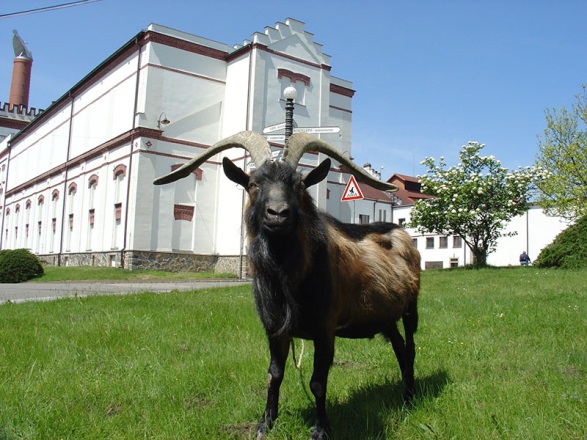 Prohlídka pivovaru: 		10 – 11.30 hPosezení v restauraci:	cca  11.30 – 14.30 h Cena pro místní:		200 Kč/ důchodci 150 Kč/přespolní 300 Kč